Minister Sharon Simpson 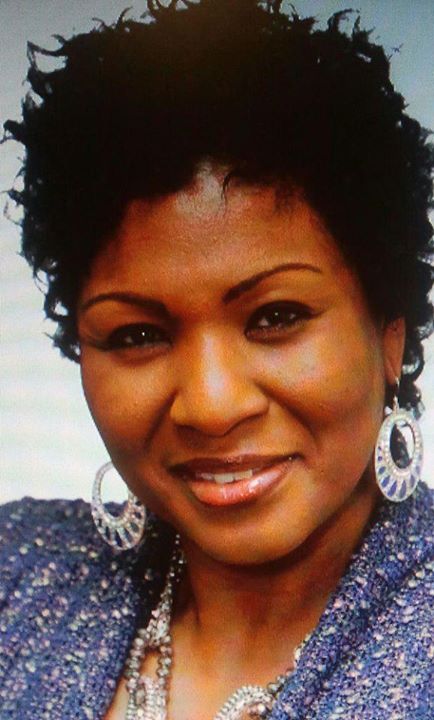 Minister Sharon Simpson is the Founder and CEO of I Am A Treasure Ministries, Inc., and first and foremost loves God and everything that follow are additional blessings received from our Father God. Sharon is a licensed minister, an inspirational speaker, preacher, women’s conference presenter and the Conference Hostess of The Unveiling Women's Movement.  She has a passion and a heart for helping and ministering to others to see them saved, delivered, set free, healed, empowered and encouraged through what the Word of God says and  the promises that belong to them.  She is recognized for her transparency and unique way of sharing her life experiences, God has extended a special anointing over her life to reach women of all ages through a Godly down to earth and approachable and reachable style of teaching the uncompromising Word of God. With the guidance of The Holy Spirit she is empowering women and men with strength and courage to overcome life challenges and to live in the NOW!Sharon is married to her wonderful and supportive husband, Minister Lonnie Simpson. Together they have five beautiful children and fourteen grandchildren and reside in Mansfield, Texas. Sharon serves and is committed to her local church "Inspiring Temple of Praise Church in Ft. Worth, Texas" under the leadership of Bishop Reginald Jordan.Sharon is extremely humbled that Our Father God has entrusted her with this Kingdom assignment at such a time as this.  She lives by the motto, “Our Christian walk should be a lifestyle that reflects God's love, grace and mercy and it should speak volumes before we even open our mouth.”Minister Sharon Simpson